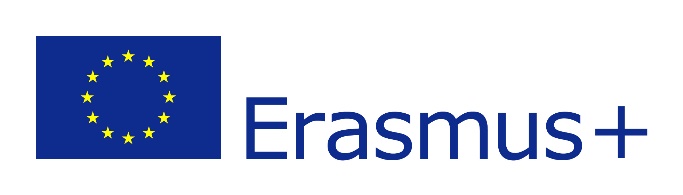 MINUTES THE 3RD ONLINE MEETING OF ERASMUS+ PROJECT OUR NEW INNOVATIVE NETWORK FOR EDUCATION3/06/2021Attendees: Romana Zelda, Orhan Erdoðan, Helena Ferreira, Anna Cariello, Rosanna Perillo, Juan Cruz Toledano, Yoana KonstatinovaTime: 19:00- 20:00 Brussel’s timeAgenda:1 Online meeting with students2 Logo competition3 Mobility to Bulgaria4 AOB1 All the partners agreed to hold the first online meeting with the students on Tuesday, 15 July 2021. During the meeting there should be 2 teachers and 2 students involved in the project, and they should present themselves shortly. 2 We all need to send two logos chosen in our countries for Facebook and Instagram posts by next Friday 11 July the latest. We will have a logo competition during the meeting with the students. 3 students and 2 teachers from each country will vote. We are going to use google form for the competition. Helena will make a chart and the participants will not be able to vote for their own logos.3 Mobility for the teachers meeting to Bulgaria is set for 22 July, arrival day, to 27 July, departure day. The Bulgarian team will prepare a program for 4 days. We will discuss and plan the mobility with students for October.